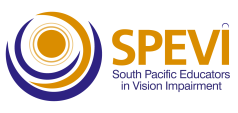 SOUTH PACIFIC EDUCATORS IN VISION IMPAIRMENT MEMBERSHIP APPLICATION / RENEWAL FORM
When completing this form, please select the option of your choice by placing an ‘X’ between the square brackets.Membership details[  ] New Membership[  ] Membership Renewal Personal detailsTitle: …First Name: …Surname: …Affiliation / Organisation (if applicable): …Phone: …Email: …SPEVI List: Email option for members who wish to share information, resources and general newsNote: Your email address will be automatically added to the SPEVI List, unless you indicate otherwise by placing an X in the brackets below: [  ] No thanks, I do not wish my email address to be added to the SPEVI ListICEVI-SPEVI List: For members who are interested in Pacific and international activities in the fields of disability and vision impairment.Please indicate below if you wish to be added to the ICEVI-SPEVI List[  ] Yes  [ ] NoMembership - (two year subscription)Membership entitles all members to discounted registration at SPEVI’s biennial conferences, a single vote at meetings and other SPEVI organised opportunities. 
[  ] General Membership $110 ($55 per year)This category is open to all people interested in the education of persons with vision impairment with the exception of those who are eligible for a discounted Associate or Pasifika Membership.
[  ] Associate Membership $45 ($22.50 per year) This category is open to full time students, people who are unwaged, parents / caregivers of people with vision impairment and support staff. [  ] Pasifika Membership (Free) This category is open to all Pacific Island people residing in a Pacific country other than New Zealand or Australia. Method of PaymentI wish to pay the total owing of $......... [  ] Electronic Payment – direct payment to SPEVI Account 12 3044 0535844 00  Please include your name in the reference code[  ] Personal cheque – payable to SPEVI[  ] Payment will be paid by my employerPlease complete and return this membership application / renewal form to the Treasurer spevinz@gmail.com OFFICE USE only: Date received:SPEVI Membership No.SPEVI PRIVACY POLICYYour privacy is important to us. SPEVI is committed to upholding the spirit of the New Zealand Privacy Act (1993).Collecting and keeping your information safeSPEVI collects and stores the information that you provide on the SPEVI Membership form for the following specific purposes:To comply with the New Zealand Privacy Acts and Privacy Principles. These laws regulate the handling of personal information about individuals, including the collection, use, storage and disclosure of personal information, and access to and correction of that information.To enable SPEVI to maintain effective business and accounting standards.SPEVI does not supply information about members to marketing organisations or third parties without your consent, unless required by law.How SPEVI uses your personal informationTo facilitate communication between the SPEVI Committee of Councillors and SPEVI membersTo manage distribution of information to membersTo inform members about the activities of the AssociationTo provide information to government and regulatory authorities, as required or authorised by lawHow can you access your personal information?SPEVI members have the right to access their personal information, free of charge, subject to some exceptions allowed by the law. For privacy and security reasons, requests for information must be submitted in writing to the SPEVI NZ Secretary. Written requests must include the member’s name and current email address. 
Help us ensure we hold accurate informationSPEVI takes all reasonable precautions to ensure that the personal information we collect is accurate, complete and up-to-date. However, the accuracy of information depends to a large extent on the information you provide.  For this reason, please inform the Secretary of any changes or errors in your personal information, such as your name, phone number or email address.
The SPEVI Facebook page and Website will be moderated in consultation with the SPEVI council, before photos or images are uploaded.  If you do not want your photo to be uploaded, or want a photo removed, please contact the SPEVI NZ Secretary.